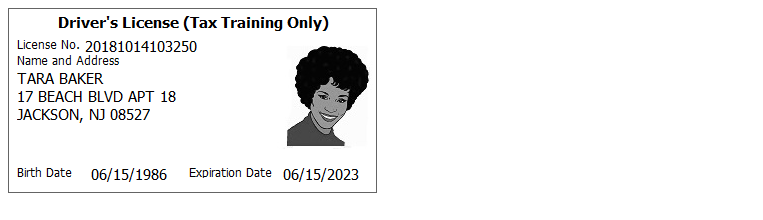 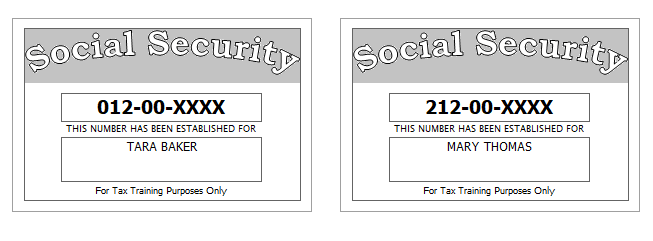 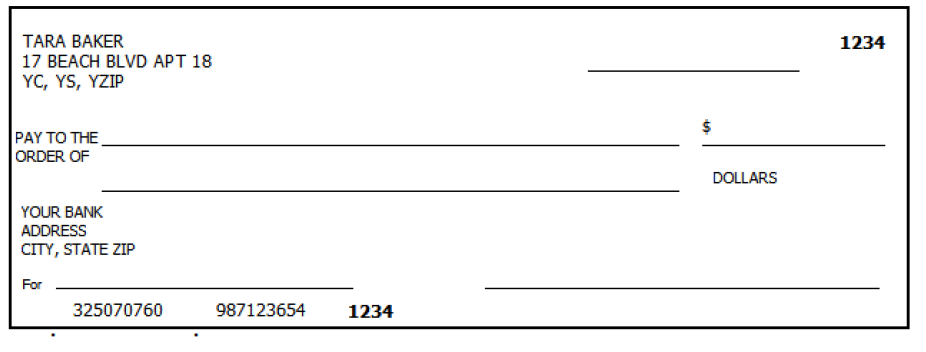 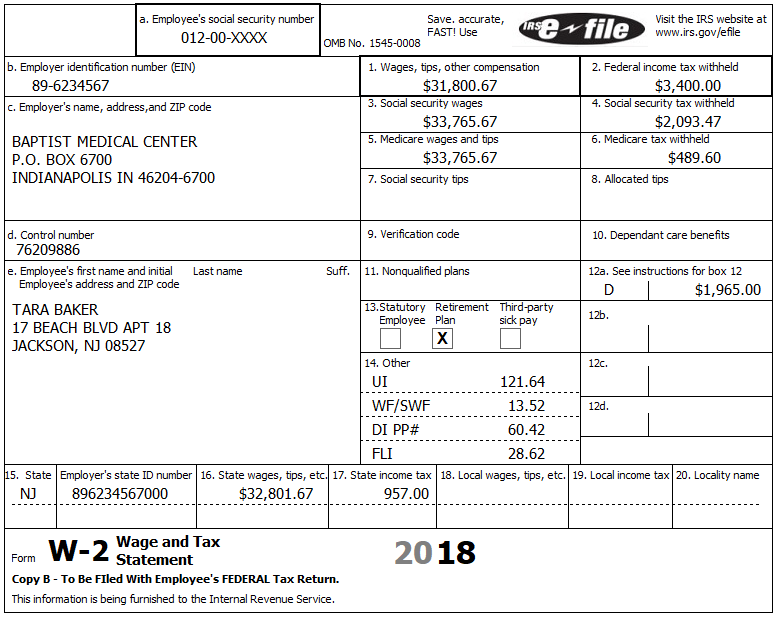 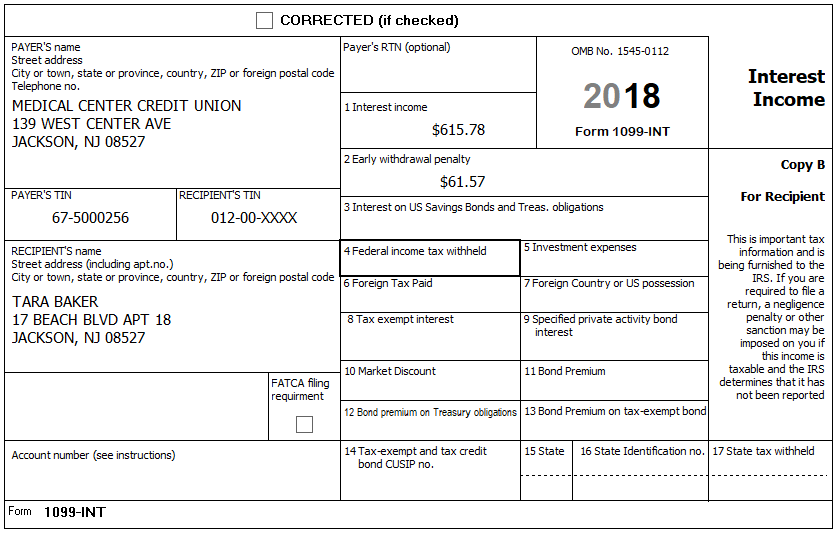 Tara was seriously injured in a car accident and became eligible for a disability pension in December of 2018. The 1099-R shows the following: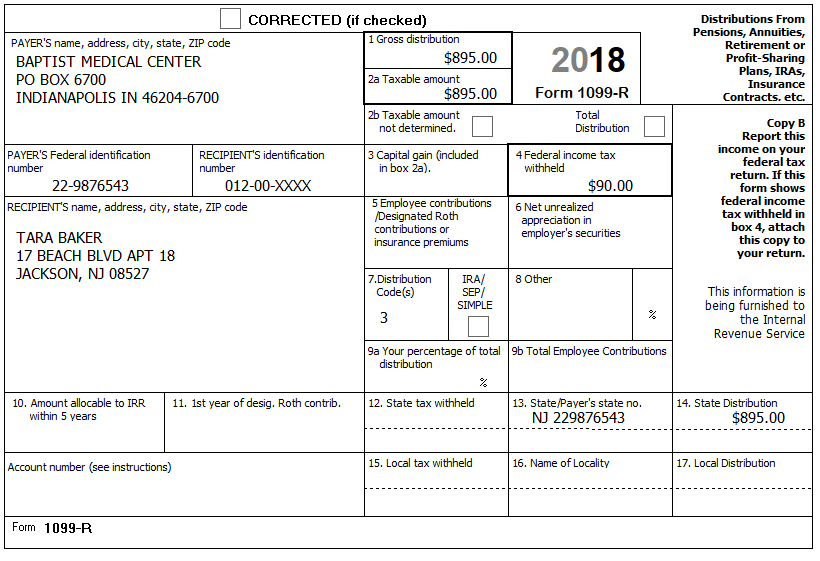 Tara was lucky one day at the Gambler’s Row Casino, winning $2,500; she has records indicating that she has $2,300 in losses.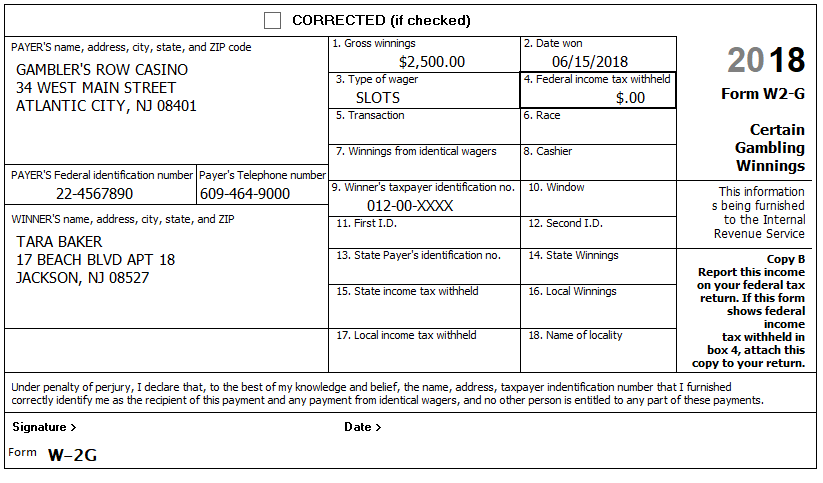 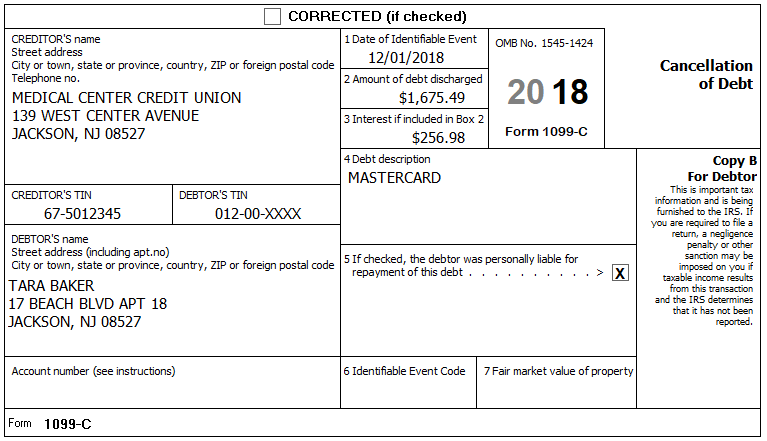 While she worked, her daughter attended the Clark County After School Program. Tara has the receipt and all pertinent information.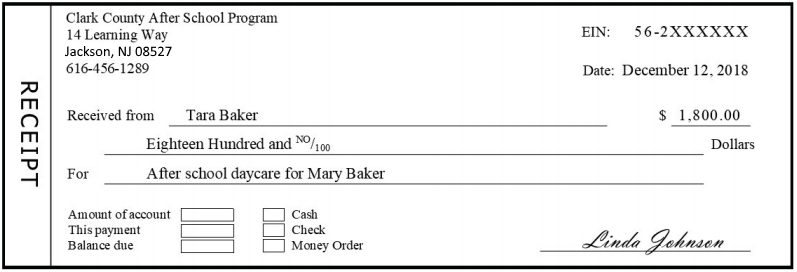 Other Information:Tara paid $400 a month for rentTara was reimbursed $1000 from her employer’s FSA plan (as a distribution)Tara wishes to have her refund or balance due treated the same way for Federal and NJ.Tara does not wish to contribute to either the presidential nor gubernatorial election fundsLast year, Tara had a balance due on her NJ return of $165 which she paid.Prior Year ReturnTara did not bring her prior year return, so you ask a few questions:Were things pretty much the same as this year?Did you itemize?Tara says NoHealth Care Supplement Come back and do this after Health Care training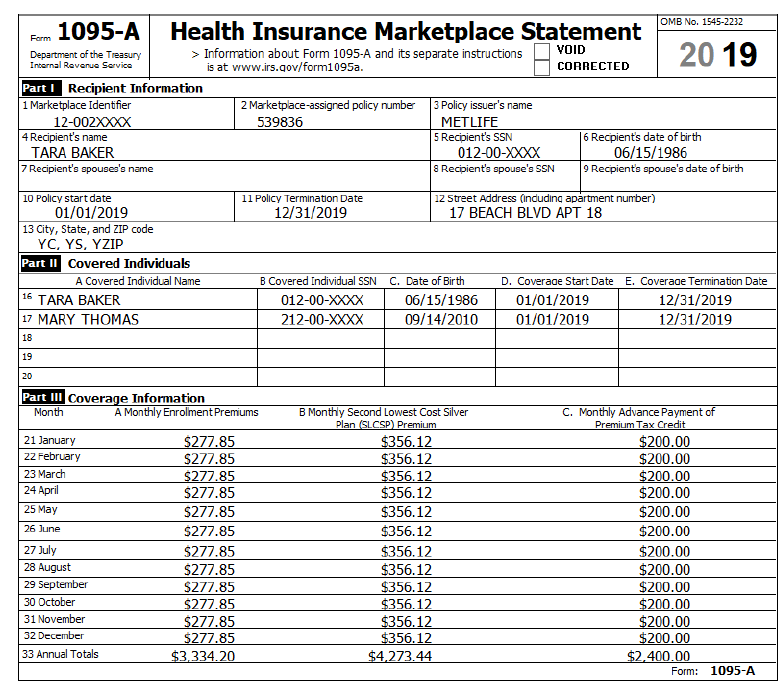 